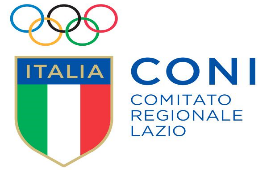 MODULO D'ISCRIZIONE CORSO DI FORMAZIONE SCUOLA DELLO SPORT REGIONALE LAZIOIl/la sottoscritto/a _________________________________ nato/a a ______________ Il ___________________, residente in via _______________________________ comune di ___________________________ CAP _______________ Codice fiscale_______________________________ recapito telefonico___________________ E mail ____________________________ in qualità di (indicare FSN/DSA/EPS/CIP/AB o altro ENTE di appartenenza Regione Lazio-Comune di) e ruolo ricoperto (presidente/dirigente/collaboratore/altro) ____________________________ CHIEDE di partecipare al Corso di Formazione “IL PROJECT MANAGEMENT NELLO SPORT” promosso dalla Scuola Regionale del CONI Lazio.Condizioni Generali 1 Il corso è GRATUITO e si svolgerà a distanza in modalità on line attraverso la piattaforma digitale Meet/Zoom. Al termine del corso sarà rilasciato un attestato di partecipazione.2  La data del corso è fissata per il 13 Luglio dalle ore 18.00 alle ore 20.00  3 Il presente modulo di iscrizione dovrà pervenire via mail all'indirizzo scuoladellosportlazio@gmail.com entro il 11 Luglio 2023 compilato e firmato. 4 Tutte le comunicazioni inerenti il corso avverranno all'indirizzo mail indicato dall'iscritto. 5 Il sottoscrittore si impegna all'obbligo di riservatezza sulle informazioni acquisite nel corso delle attività formative, ed al divieto di divulgazione e utilizzo del materiale didattico e della documentazione che sarà fornita durante il corso, per un uso diverso da quello di studioData 											         Firma Autorizzazione al trattamento dei dati personali Esprime il proprio consenso affinché i dati personali possano essere trattati nel rispetto del Degreto Legislativo 196/03. Il trattamento dei dati da parte del CONI LAZIO sarà esclusivamente finalizzato allo svolgimento delle funzioni istituzionali e per gli adempimenti connessi con alla presente procedura. Data 										                      Firma 